NOT: Bu form Anabilim Dalı Başkanlığı üst yazı ekinde word formatında enstitüye ulaştırılmalıdır.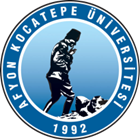 T.C.AFYON KOCATEPE ÜNİVERSİTESİSOSYAL BİLİMLER ENSTİTÜSÜT.C.AFYON KOCATEPE ÜNİVERSİTESİSOSYAL BİLİMLER ENSTİTÜSÜT.C.AFYON KOCATEPE ÜNİVERSİTESİSOSYAL BİLİMLER ENSTİTÜSÜT.C.AFYON KOCATEPE ÜNİVERSİTESİSOSYAL BİLİMLER ENSTİTÜSÜ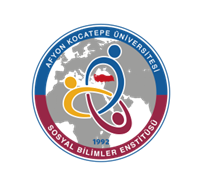 2022-2023 EĞİTİM-ÖGRETİM YILI BAHAR YARIYILI TARİH ANABİLİM DALI  PROGRAMI HAFTALIK DERS PROGRAMI(DOKTORA)2022-2023 EĞİTİM-ÖGRETİM YILI BAHAR YARIYILI TARİH ANABİLİM DALI  PROGRAMI HAFTALIK DERS PROGRAMI(DOKTORA)2022-2023 EĞİTİM-ÖGRETİM YILI BAHAR YARIYILI TARİH ANABİLİM DALI  PROGRAMI HAFTALIK DERS PROGRAMI(DOKTORA)2022-2023 EĞİTİM-ÖGRETİM YILI BAHAR YARIYILI TARİH ANABİLİM DALI  PROGRAMI HAFTALIK DERS PROGRAMI(DOKTORA)2022-2023 EĞİTİM-ÖGRETİM YILI BAHAR YARIYILI TARİH ANABİLİM DALI  PROGRAMI HAFTALIK DERS PROGRAMI(DOKTORA)2022-2023 EĞİTİM-ÖGRETİM YILI BAHAR YARIYILI TARİH ANABİLİM DALI  PROGRAMI HAFTALIK DERS PROGRAMI(DOKTORA)2022-2023 EĞİTİM-ÖGRETİM YILI BAHAR YARIYILI TARİH ANABİLİM DALI  PROGRAMI HAFTALIK DERS PROGRAMI(DOKTORA)2022-2023 EĞİTİM-ÖGRETİM YILI BAHAR YARIYILI TARİH ANABİLİM DALI  PROGRAMI HAFTALIK DERS PROGRAMI(DOKTORA)        GÜNLER        GÜNLER        GÜNLER        GÜNLER        GÜNLER        GÜNLER        GÜNLER        GÜNLERSaatPazartesiPazartesiSalıÇarşambaPerşembePerşembeCuma08:3009:30Kırım Hanlığı Tarihi(Doç. Dr. Alper Başer)FORUMKırım Hanlığı Tarihi(Doç. Dr. Alper Başer)FORUMTürk Kültür Tarihinin Kaynakları(Doç. Dr. Cihad Cihan)FORUM10:30Kırım Hanlığı Tarihi(Doç. Dr. Alper Başer)CANLIKırım Hanlığı Tarihi(Doç. Dr. Alper Başer)CANLITürk Kültür Tarihinin Kaynakları(Doç. Dr. Cihad Cihan)FORUM11:30Kırım Hanlığı Tarihi(Doç. Dr. Alper Başer)FORUMKırım Hanlığı Tarihi(Doç. Dr. Alper Başer)FORUMTürk Kültür Tarihinin Kaynakları(Doç. Dr. Cihad Cihan)CANLI13:00Sosyal Bilimlerde Araştırma Yöntemleri ve Yayın Etiği(Prof. Dr. Gürsoy Şahin)CANLISosyal Bilimlerde Araştırma Yöntemleri ve Yayın Etiği(Prof. Dr. Gürsoy Şahin)CANLIOrtaçağ Dil-Yazı ve Düşünce Tarihi(Doç. Dr. Selim Kaya)FORUM14:00Sosyal Bilimlerde Araştırma Yöntemleri ve Yayın Etiği(Prof. Dr. Gürsoy Şahin)FORUMSosyal Bilimlerde Araştırma Yöntemleri ve Yayın Etiği(Prof. Dr. Gürsoy Şahin)FORUMOrtaçağ Dil-Yazı ve Düşünce Tarihi(Doç. Dr. Selim Kaya)CANLI15:00Sosyal Bilimlerde Araştırma Yöntemleri ve Yayın Etiği(Prof. Dr. Gürsoy Şahin)FORUMSosyal Bilimlerde Araştırma Yöntemleri ve Yayın Etiği(Prof. Dr. Gürsoy Şahin)FORUMOrtaçağ Dil-Yazı ve Düşünce Tarihi(Doç. Dr. Selim Kaya)FORUMRoma Tarihi(Dr. Öğr. Üyesi Talat Koçak)CANLIRoma Tarihi(Dr. Öğr. Üyesi Talat Koçak)CANLI16:00Roma Tarihi(Dr. Öğr. Üyesi Talat Koçak)FORUMRoma Tarihi(Dr. Öğr. Üyesi Talat Koçak)FORUM17:00Roma Tarihi(Dr. Öğr. Üyesi Talat Koçak)FORUMRoma Tarihi(Dr. Öğr. Üyesi Talat Koçak)FORUM